       МИНИСТЕРСТВО                     ТАТАРСТАН РЕСПУБЛИКАСЫ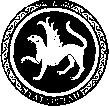  ОБРАЗОВАНИЯ И НАУКИ                        МӘГАРИФ ҺӘМ ФӘН РЕСПУБЛИКИ ТАТАРСТАН                                       МИНИСТРЛЫГЫ            ПРЕСС-СЛУЖБА                                      МАТБУГАТ ҮЗӘГЕ           ул. Кремлевская, д. 9, г. Казань, 420111                                                     Кремль урамы, 9 нчы йорт, Казан шәһәре, 420111Тел.: (843) 294-95-29, (843) 294-95-30, e-mail: monrt@yandex.ru, monrt90@yandex.ruПроект предложений по совершенствованию системы общего образования в Республике Татарстан направлен для обсуждения руководителям муниципальных органов управления образованиемПо итогам заседания Совета безопасности, которое состоялось 10 февраля 2015 года, и было посвящено вопросам совершенствования системы общего образования в Республике Татарстан, Министерством образования и науки РТ совместно с Центром экономических и социальных исследований при Кабинете Министров Республики Татарстан разработаны предложения по:- изменению системы оплаты труда директоров и учителей школ с учетом дифференцированного подхода на основании оценки результатов их работы по установленным критериям. - внедрению новой системы оплаты труда сотрудников методических служб с учетом доведения их денежного содержания до средней заработной платы учителей. - квалификационным требованиям и порядку проведения аудита деятельности руководителей государственных и муниципальных органов управления образованием, директоров школ и работников методических служб. В настоящее время все предложения направлены для обсуждения и внесения замечаний и предложений в муниципальные органы управления образованием.